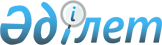 О внесении изменений в решение Мактааральского районного маслихата от 23 декабря 2013 года № 26-134-V "О районном бюджете на 2014-2016 годы"
					
			Утративший силу
			
			
		
					Решение Мактааральского районного маслихата Южно-Казахстанской области от 12 августа 2014 года № 34-194-V. Зарегистрировано Департаментом юстиции Южно-Казахстанской области 15 августа 2014 года № 2776. Утратило силу в связи с истечением срока применения - (письмо Мактааральского районного маслихата Южно-Казахстанской области от 26 февраля 2015 года № 46)      Сноска. Утратило силу в связи с истечением срока применения - (письмо Мактааральского районного маслихата Южно-Казахстанской области от 26.02.2015 № 46).

      В соответствии с пунктом 5 статьи 109 Бюджетного Кодекса Республики Казахстан от 4 декабря 2008 года, подпунктом 1) пункта 1 статьи 6 Закона Республики Казахстан от 23 января 2001 года «О местном государственном управлении и самоуправлении в Республике Казахстан» и решением Южно-Казахстанского областного маслихата от 30 июля 2014 года № 29/226-V «О внесении изменений в решение Южно-Казахстанского областного маслихата от 10 декабря 2013 года № 21/172-V «Об областном бюджете на 2014-2016 годы», зарегистрированного в Реестре государственной регистрации нормативных правовых актов за № 2747, Мактааральский районный маслихат РЕШИЛ:



      1. Внести в решение Мактааральского районного маслихата от 23 декабря 2013 года № 26-134-V «О районном бюджете на 2014-2016 годы» (зарегистрировано в Реестре государственной регистрации нормативных правовых актов за № 2487, опубликовано 29 января 2014 года в газете «Мақтаарал») следующие изменения:



      пункт 1 изложить в новой редакции:

      «1. Утвердить районный бюджет Мактааральского района на 2014-2016 годы согласно приложениям 1, 2 и 3 соответственно, в том числе на 2014 год в следующих объемах:

      1) доходы – 25235234 тысяч тенге, в том числе по:

      налоговым поступлениям – 1594447 тысяч тенге;

      неналоговым поступлениям – 13335 тысяч тенге;

      поступления от продажи основного капитала – 15080 тысяч тенге;

      поступлениям трансфертов – 23612372 тысяч тенге;

      2) затраты – 25270902 тысяч тенге;

      3) чистое бюджетное кредитование – 262115 тысяч тенге;

      бюджетные кредиты – 294468 тысяч тенге;

      погашение бюджетных кредитов – 32353 тысяч тенге;

      4) сальдо по операциям с финансовыми активами – 46199 тысяч тенге, в том числе:

      приобретение финансовых активов – 46199 тысяч тенге;

      поступление от продажи финансовых активов государства – 0 тенге;

      5) дефицит (профицит) бюджета – -343982 тысяч тенге;

      6) финансирование дефицита (использование профицита) бюджета – -343982 тысяч тенге, в том числе:

      поступление займов – 294468 тысяч тенге;

      погашение займов – 31702 тысяч тенге;

      используемые остатки бюджетных средств – 81216 тысяч тенге.».



      Приложения 1, 2 и 3 к указанному решению изложить в новой редакции согласно приложениям 1, 2 и 3 к настоящему решению.



      2. Настоящее решение вводится в действие с 1 января 2014 года.      Председатель сессии районного маслихата:   Р.Елшибаев      Секретарь районного маслихата:             О.Дандибаев

Приложение 1 к решению Мактааральского

районного маслихата от 12 августа

2014 года № 34-194-VПриложение 1 к решению Мактааральского

районного маслихата от 23 декабря

2013 года № 26-134-V Районный бюджет на 2014 год

Приложение 2 к решению Мактааральского

районного маслихата от 12 августа

2014 года № 34-194-VПриложение 2 к решению Мактааральского

районного маслихата от 23 декабря

2013 года № 26-134-V Районный бюджет на 2015 год      

Приложение 3 к решению Мактааральского

районного маслихата от 12 августа

2014 года № 34-194-VПриложение 3 к решению Мактааральского

районного маслихата от 23 декабря

2013 года № 26-134-V Районный бюджет на 2016 год      
					© 2012. РГП на ПХВ «Институт законодательства и правовой информации Республики Казахстан» Министерства юстиции Республики Казахстан
				КатегорияКатегорияКатегорияНаименованиеСумма, тысяч тенгеКлассКлассСумма, тысяч тенгеПодклассПодклассПодклассСумма, тысяч тенге1231. Доходы25 235 3951Налоговые поступления1 594 44701Подоходный налог631 9972Индивидуальный подоходный налог631 99703Социальный налог514 1671Социальный налог514 16704Hалоги на собственность359 4731Hалоги на имущество148 6623Земельный налог43 6904Hалог на транспортные средства149 5065Единый земельный налог17 61505Внутренние налоги на товары, работы и услуги58 4242Акцизы20 0753Поступления за использование природных и других ресурсов7 2004Сборы за ведение предпринимательской и профессиональной деятельности30 1305Налог на игорный бизнес1 01907Прочие налоги6471Прочие налоги64708Обязательные платежи, взимаемые за совершение юридически значимых действий и (или) выдачу документов уполномоченными на то государственными органами или должностными лицами29 7391Государственная пошлина29 7392Неналоговые поступления13 49601Доходы от государственной собственности5 5511Поступления части чистого дохода государственных предприятий1 7525Доходы от аренды имущества, находящегося в государственной собственности3 7439Прочие доходы от государственной собственности5604Штрафы, пени, санкции, взыскания, налагаемые государственными учреждениями, финансируемыми из государственного бюджета, а также содержащимися и финансируемыми из бюджета (сметы расходов) Национального Банка Республики Казахстан 1121Штрафы, пени, санкции, взыскания, налагаемые государственными учреждениями, финансируемыми из государственного бюджета, а также содержащимися и финансируемыми из бюджета (сметы расходов) Национального Банка Республики Казахстан, за исключением поступлений от организаций нефтяного сектора 11206Прочие неналоговые поступления7 8331Прочие неналоговые поступления7 8333Поступления от продажи основного капитала15 08001Продажа государственного имущества, закрепленного за государственными учреждениями801Продажа государственного имущества, закрепленного за государственными учреждениями8003Продажа земли и нематериальных активов15 0001Продажа земли15 0004Поступления трансфертов 23 612 37202Трансферты из вышестоящих органов государственного управления23 612 3722Трансферты из областного бюджета23 612 372Функциональная группаФункциональная группаФункциональная группаФункциональная группаФункциональная группаСумма, тысяч тенгеФункциональная подгруппа  Функциональная подгруппа  Функциональная подгруппа  Функциональная подгруппа  Сумма, тысяч тенгеАдминистратор бюджетных программАдминистратор бюджетных программАдминистратор бюджетных программСумма, тысяч тенгеПрограммаПрограммаСумма, тысяч тенгеНаименованиеСумма, тысяч тенге1232. Затраты25 271 06301Государственные услуги общего характера677 5391Представительные, исполнительные и другие органы, выполняющие общие функции  государственного управления638 575112Аппарат маслихата района (города областного значения)16 414001Услуги по обеспечению деятельности маслихата района (города областного значения)15 274003Капитальные расходы государственного органа 1 140122Аппарат акима района (города областного значения)170 129001Услуги по обеспечению деятельности акима района (города областного значения)137 229003Капитальные расходы государственного органа 32 900123Аппарат акима района в городе, города районного значения, поселка, села, сельского округа452 032001Услуги по обеспечению деятельности акима  района в городе, города районного значения, поселка, села, сельского округа449 473022Капитальные расходы государственного органа2 5592Финансовая  деятельность1 500459Отдел экономики и финансов района (города областного значения)1 500003Проведение оценки имущества в целях налогообложения1 5009Прочие государственные услуги общего характера37 464459Отдел экономики и финансов района (города областного значения)33 598001Услуги по реализации государственной политики в области формирования и развития экономической политики, государственного планирования, исполнения бюджета и управления коммунальной собственностью района (города областного значения)33 478015Капитальные расходы государственного органа 120467Отдел строительства района (города областного значения)3 866040Развитие объектов государственных органов3 86602Оборона26 3441Военные нужды26 344122Аппарат акима района (города областного значения)26 344005Мероприятия в рамках исполнения всеобщей воинской обязанности26 3442Организация работы по чрезвычайным ситуациям0122Аппарат акима района (города областного значения)0006Предупреждение и ликвидация чрезвычайных ситуаций масштаба района (города областного значения)004Образование18 201 0401Дошкольное воспитание и обучение3 137 860123Аппарат акима района в городе, города районного значения, поселка, села, сельского округа2 878 736041Реализация государственного образовательного заказа в дошкольных организациях образования2 878 736464Отдел образования района (города областного значения)259 124009Обеспечение деятельности организаций дошкольного воспитания и обучения40 910040Реализация государственного образовательного заказа в дошкольных организациях образования218 2142Начальное, основное среднее и общее среднее образование11 993 110123Аппарат акима района в городе, города районного значения, поселка, села, сельского округа16 270005Организация бесплатного подвоза учащихся до школы и обратно в сельской местности16 270464Отдел образования района (города областного значения)11 976 840003Общеобразовательное обучение11 899 000006Дополнительное образование для детей77 8404Техническое и профессиональное, послесреднее образование28 576464Отдел образования района (города областного значения)28 576018Организация профессионального обучения28 5769Прочие услуги в области образования3 041 494464Отдел образования района (города областного значения)497 282001Услуги по реализации государственной политики на местном уровне в области образования 18 754005Приобретение и доставка учебников, учебно-методических комплексов для государственных учреждений образования района (города областного значения)113 450012Капитальные расходы государственного органа 0015Ежемесячная выплата денежных средств опекунам (попечителям) на содержание ребенка-сироты (детей-сирот), и ребенка (детей), оставшегося без попечения родителей42 798067Капитальные расходы подведомственных государственных учреждений и организаций322 280467Отдел строительства района (города областного значения)2 544 212037Строительство и реконструкция объектов образования2 544 21206Социальная помощь и социальное обеспечение1 146 6152Социальная помощь1 092 320451Отдел занятости и социальных программ района (города областного значения)1 092 320002Программа занятости15 024004Оказание социальной помощи на приобретение  топлива специалистам здравоохранения, образования, социального обеспечения, культуры, спорта и ветеринарии в сельской местности в соответствии с законодательством Республики Казахстан27 000005Государственная адресная социальная помощь55 524006Оказание жилищной помощи 19 688007Социальная помощь отдельным категориям нуждающихся граждан по решениям местных представительных органов64 665010Материальное обеспечение детей-инвалидов, воспитывающихся и обучающихся на дому2 766014Оказание социальной помощи нуждающимся гражданам на дому113 305016Государственные пособия на детей до 18 лет745 548017Обеспечение нуждающихся инвалидов обязательными гигиеническими средствами и предоставление услуг специалистами жестового языка, индивидуальными помощниками в соответствии с индивидуальной программой реабилитации инвалида48 800023Обеспечение деятельности центров занятости населения09Прочие услуги в области социальной помощи и социального обеспечения54 295451Отдел занятости и социальных программ района (города областного значения)54 295001Услуги по реализации государственной политики на местном уровне в области обеспечения занятости и реализации социальных программ для населения48 302011Оплата услуг по зачислению, выплате и доставке пособий и других социальных выплат4 993021Капитальные расходы государственного органа 1 00007Жилищно-коммунальное хозяйство1 446 3811Жилищное хозяйство221 375455Отдел культуры и развития языков района (города областного значения)15 435024Ремонт объектов в рамках развития городов и сельских населенных пунктов по Дорожной карте занятости 202015 435464Отдел образования района (города областного значения)59 414026Ремонт объектов в рамках развития городов и сельских населенных пунктов по Дорожной карте занятости 202059 414467Отдел строительства района (города областного значения)87 966003Проектирование, строительство и (или) приобретение жилья коммунального жилищного фонда 87 966497Отдел жилищно-коммунального хозяйства района (города областного значения)58 560001Услуги по реализации государственной политики на местном уровне в области жилищно-коммунального хозяйства31 270003Капитальные расходы государственного органа 500005Организация сохранения государственного жилищного фонда12 394031Изготовление технических паспортов на объекты кондоминиумов0033Проектирование, развитие, обустройство и (или) приобретение инженерно-коммуникационной инфраструктуры 11 700049Проведение энергетического аудита многоквартирных жилых домов 2 696107Проведение мероприятий за счет резерва местного исполнительного органа на неотложные затраты 02Коммунальное хозяйство1 057 402467Отдел строительства района (города областного значения)0006Развитие системы водоснабжения и водоотведения 0497Отдел жилищно-коммунального хозяйства района (города областного значения)1 057 402016Функционирование системы водоснабжения и водоотведения232 784029Развитие системы водоснабжения и водоотведения 794 618058Развитие системы водоснабжения и водоотведения в сельских населенных пунктах30 0003Благоустройство населенных пунктов167 604467Отдел строительства района (города областного значения)1 500007Развитие благоустройства городов и населенных пунктов1 500497Отдел жилищно-коммунального хозяйства района (города областного значения)166 104025Освещение улиц в населенных пунктах33 401030Обеспечение санитарии населенных пунктов39 424034Содержание мест захоронений и захоронение безродных600035Благоустройство и озеленение населенных пунктов92 67908Культура, спорт, туризм и информационное пространство646 4731Деятельность в области культуры135 338455Отдел культуры и развития языков района (города областного значения)135 338003Поддержка культурно-досуговой работы135 338467Отдел строительства района (города областного значения)0011Развитие объектов культуры02Спорт368 315465Отдел физической культуры и спорта района (города областного значения)301 934001Услуги по реализации государственной политики на местном уровне  в сфере физической культуры и спорта23 469004Капитальные расходы государственного органа 900005Развитие массового спорта и национальных видов спорта 264 890006Проведение спортивных соревнований на районном (города областного значения) уровне2 700007Подготовка и участие членов  сборных команд района (города областного значения) по различным видам спорта на областных спортивных соревнованиях8 475032Капитальные расходы подведомственных государственных учреждений и организаций1 500467Отдел строительства района (города областного значения)66 381008Развитие объектов спорта66 3813Информационное пространство104 471455Отдел культуры и развития языков района (города областного значения)95 225006Функционирование районных (городских) библиотек83 502007Развитие государственного языка и других языков народа Казахстана11 723456Отдел внутренней политики района (города областного значения)9 246002Услуги по проведению государственной информационной политики через газеты и журналы 6 556005Услуги по проведению государственной информационной политики через телерадиовещание2 6909Прочие услуги по организации культуры, спорта, туризма  и информационного пространства38 349455Отдел культуры и развития языков района (города областного значения)9 510001Услуги по реализации государственной политики на местном уровне в области развития языков и культуры9 510010Капитальные расходы государственного органа 0032Капитальные расходы подведомственных государственных учреждений и организаций0456Отдел внутренней политики района (города областного значения)28 839001Услуги по реализации государственной политики на местном уровне в области информации, укрепления государственности и формирования социального оптимизма граждан14 019003Реализация мероприятий в сфере молодежной политики14 670006Капитальные расходы государственного органа 15009Топливно-энергетический комплекс и недропользование2 094 3369Прочие услуги в области топливно-энергетического комплекса и недропользования2 094 336497Отдел жилищно-коммунального хозяйства района (города областного значения)2 094 336009Развитие теплоэнергетической системы7 000038Развитие газотранспортной системы  2 087 33610Сельское, водное, лесное, рыбное хозяйство, особо охраняемые природные территории, охрана окружающей среды и животного мира, земельные отношения335 4181Сельское хозяйство205 972459Отдел экономики и финансов района (города областного значения)61 964099Реализация мер по оказанию социальной поддержки специалистов61 964467Отдел строительства района (города областного значения)47 728010Развитие объектов сельского хозяйства47 728473Отдел ветеринарии района (города областного значения)53 775001Услуги по реализации государственной политики на местном уровне в сфере ветеринарии9 453003Капитальные расходы государственного органа 118006Организация санитарного убоя больных животных4 493007Организация отлова и уничтожения бродячих собак и кошек7 500008Возмещение владельцам стоимости изымаемых и уничтожаемых больных животных, продуктов и сырья животного происхождения16 305009Проведение ветеринарных мероприятий по энзоотическим болезням животных15 206010Проведение мероприятий по идентификации сельскохозяйственных животных700477Отдел сельского хозяйства и земельных отношений района (города областного значения) 42 505001Услуги по реализации государственной политики на местном уровне в сфере сельского хозяйства и земельных отношений42 305003Капитальные расходы государственного органа 2006Земельные отношения10 000477Отдел сельского хозяйства и земельных отношений района (города областного значения) 10 000009Земельно-хозяйственное устройство населенных пунктов10 0009Прочие услуги в области сельского, водного, лесного, рыбного  хозяйства, охраны окружающей среды и земельных отношений119 446473Отдел ветеринарии района (города областного значения)119 446011Проведение противоэпизоотических мероприятий119 44611Промышленность, архитектурная, градостроительная и строительная деятельность37 6582Архитектурная, градостроительная и строительная деятельность37 658467Отдел строительства района (города областного значения)13 943001Услуги по реализации государственной политики на местном уровне в области строительства13 493017Капитальные расходы государственного органа 450468Отдел архитектуры и градостроительства района (города областного значения)23 715001Услуги по реализации государственной политики  в области  архитектуры и градостроительства на местном уровне  9 287003Разработка схем градостроительного развития территории района и генеральных планов населенных пунктов14 128004Капитальные расходы государственного органа 30012Транспорт и коммуникации339 2951Автомобильный транспорт328 796485Отдел пассажирского транспорта и автомобильных дорог района (города областного значения)328 796022Развитие транспортной инфраструктуры2 016023Обеспечение функционирования автомобильных дорог326 7809Прочие услуги в сфере транспорта и коммуникаций10 499485Отдел пассажирского транспорта и автомобильных дорог района (города областного значения)10 499001Услуги по реализации государственной политики на местном уровне в области пассажирского транспорта и автомобильных дорог 10 059003Капитальные расходы государственного органа 44013Прочие308 3303Поддержка предпринимательской деятельности и защита конкуренции13 631469Отдел предпринимательства района (города областного значения)13 631001Услуги по реализации государственной политики на местном уровне в области развития предпринимательства и промышленности 13 631004Капитальные расходы государственного органа09Прочие294 699459Отдел экономики и финансов района (города областного значения)28 400008Разработка технико-экономического обоснования местных бюджетных инвестиционных проектов и концессионных проектов и проведение его экспертизы1 400012Резерв местного исполнительного органа района (города областного значения) 27 000464Отдел образования района (города областного значения)57 008041Реализация мер по содействию экономическому развитию регионов  в рамках Программы «Развитие регионов» 57 008497Отдел жилищно-коммунального хозяйства района (города областного значения)209 291043Реализация мер по содействию экономическому развитию регионов  в рамках Программы «Развитие регионов» 209 291060Увеличение уставных капиталов специализированных уполномоченных организаций014Обслуживание долга451Обслуживание долга45459Отдел экономики и финансов района (города областного значения)45021Обслуживание долга местных исполнительных органов по выплате вознаграждений и иных платежей по займам из областного бюджета4515Трансферты11 5891Трансферты11 589459Отдел экономики и финансов района (города областного значения)11 589006Возврат неиспользованных (недоиспользованных) целевых трансфертов11 589024Целевые текущие трансферты в вышестоящие бюджеты в связи с передачей функций государственных органов из нижестоящего уровня государственного управления в вышестоящий03. Чистое бюджетное кредитование262 115Функциональная группаФункциональная группаФункциональная группаФункциональная группаФункциональная группаСумма, тысяч тенгеФункциональная подгруппа       Функциональная подгруппа       Функциональная подгруппа       Функциональная подгруппа       Сумма, тысяч тенгеАдминистратор бюджетных программАдминистратор бюджетных программАдминистратор бюджетных программСумма, тысяч тенгеПрограммаПрограммаСумма, тысяч тенгеНаименованиеСумма, тысяч тенге123Бюджетные кредиты294 46810Сельское, водное, лесное, рыбное хозяйство, особо охраняемые природные территории, охрана окружающей среды и животного мира, земельные отношения294 46801Сельское хозяйство294 468459Отдел экономики и финансов района (города областного значения)294 468018Бюджетные кредиты для реализации мер социальной поддержки специалистов294 468КатегорияКатегорияКатегорияНаименованиеСумма, тысяч тенгеКлассКлассСумма, тысяч тенгеПодклассПодклассПодклассСумма, тысяч тенге123Погашение бюджетных кредитов32 3535Погашение бюджетных кредитов32 35301Погашение бюджетных кредитов32 3531Погашение бюджетных кредитов, выданных из государственного бюджета32 3534. Сальдо по операциям с финансовыми активами46 199Функциональная группаФункциональная группаФункциональная группаФункциональная группаФункциональная группаСумма, тысяч тенгеФункциональная подгруппаФункциональная подгруппаФункциональная подгруппаФункциональная подгруппаСумма, тысяч тенгеАдминистратор бюджетных программАдминистратор бюджетных программАдминистратор бюджетных программСумма, тысяч тенгеПрограммаПрограммаСумма, тысяч тенгеНаименованиеСумма, тысяч тенге111123Приобретение финансовых активов46 19913Прочие46 1999Прочие46 199497Отдел жилищно-коммунального хозяйства района (города областного значения)46 199060Увеличение уставных капиталов специализированных уполномоченных организаций46 199Поступления от продажи финансовых активов государства05. Дефицит (профицит) бюджета-343 9826. Финансирование дефицита (использования профицита) бюджета343 982КатегорияКатегорияКатегорияНаименованиеСумма, тысяч тенгеКлассКлассСумма, тысяч тенгеПодклассПодклассПодклассСумма, тысяч тенге123Поступление займов294 4687Поступления займов294 4681Внутренние государственные займы294 4682Договоры займа294 468Функциональная группаФункциональная группаФункциональная группаФункциональная группаФункциональная группаСумма, тысяч тенгеФункциональная подгруппа Функциональная подгруппа Функциональная подгруппа Функциональная подгруппа Сумма, тысяч тенгеАдминистратор бюджетных программАдминистратор бюджетных программАдминистратор бюджетных программСумма, тысяч тенгеПрограммаПрограммаСумма, тысяч тенгеНаименованиеСумма, тысяч тенге123Погашение займов31 70216Погашение займов31 7021Погашение займов31 702459Отдел экономики и финансов района (города областного значения)31 702005Погашение долга местного исполнительного органа перед вышестоящим бюджетом31 702КатегорияКатегорияКатегорияНаименованиеСумма, тысяч тенгеКлассКлассСумма, тысяч тенгеПодклассПодклассПодклассСумма, тысяч тенге123Используемые остатки бюджетных средств81 2168Используемые остатки бюджетных средств81 21601Остатки бюджетных средств81 2161Свободные остатки бюджетных средств81 216КатегорияКатегорияКатегорияНаименованиеСумма, тысяч тенгеКлассКлассСумма, тысяч тенгеПодклассПодклассПодклассСумма, тысяч тенге1231. Доходы20 964 4021Налоговые поступления1 447 20501Подоходный налог526 9552Индивидуальный подоходный налог526 95503Социальный налог440 2151Социальный налог440 21504Hалоги на собственность388 2141Hалоги на имущество160 5543Земельный налог47 1704Hалог на транспортные средства161 4665Единый земельный налог19 02405Внутренние налоги на товары, работы и услуги59 8992Акцизы18 6923Поступления за использование природных и других ресурсов7 7764Сборы за ведение предпринимательской и профессиональной деятельности32 3315Налог на игорный бизнес1 10008Обязательные платежи, взимаемые за совершение юридически значимых действий и (или) выдачу документов уполномоченными на то государственными органами или должностными лицами31 9221Государственная пошлина31 9222Неналоговые поступления8 92201Доходы от государственной собственности3 8695Доходы от аренды имущества, находящегося в государственной собственности3 86906Прочие неналоговые поступления5 0531Прочие неналоговые поступления5 0533Поступления от продажи основного капитала10 00003Продажа земли и нематериальных активов10 0001Продажа земли10 0004Поступления трансфертов 19 498 27502Трансферты из вышестоящих органов государственного управления19 498 2752Трансферты из областного бюджета19 498 275Функциональная группаФункциональная группаФункциональная группаФункциональная группаФункциональная группаСумма, тысяч тенгеФункциональная подгруппа  Функциональная подгруппа  Функциональная подгруппа  Функциональная подгруппа  Сумма, тысяч тенгеАдминистратор бюджетных программАдминистратор бюджетных программАдминистратор бюджетных программСумма, тысяч тенгеПрограммаПрограммаСумма, тысяч тенгеНаименованиеСумма, тысяч тенге1232. Затраты20 964 40201Государственные услуги общего характера666 3151Представительные, исполнительные и другие органы, выполняющие общие функции  государственного управления631 873112Аппарат маслихата района (города областного значения)16 129001Услуги по обеспечению деятельности маслихата района (города областного значения)16 129122Аппарат акима района (города областного значения)173 802001Услуги по обеспечению деятельности акима района (города областного значения)173 802003Капитальные расходы государственного органа 0123Аппарат акима района в городе, города районного значения, поселка, села, сельского округа441 942001Услуги по обеспечению деятельности акима  района в городе, города районного значения, поселка, села, сельского округа441 942022Капитальные расходы государственного органа02Финансовая  деятельность1 500459Отдел экономики и финансов района (города областного значения)1 500003Проведение оценки имущества в целях налогообложения1 5009Прочие государственные услуги общего характера32 942459Отдел экономики и финансов района (города областного значения)32 942001Услуги по реализации государственной политики в области формирования и развития экономической политики, государственного планирования, исполнения бюджета и управления коммунальной собственностью района (города областного значения)32 942015Капитальные расходы государственного органа 0467Отдел строительства района (города областного значения)0040Развитие объектов государственных органов002Оборона19 2131Военные нужды19 213122Аппарат акима района (города областного значения)19 213005Мероприятия в рамках исполнения всеобщей воинской обязанности19 21304Образование13 763 1751Дошкольное воспитание и обучение724 539123Аппарат акима района в городе, города районного значения, поселка, села, сельского округа683 846041Реализация государственного образовательного заказа в дошкольных организациях образования683 846464Отдел образования района (города областного значения)40 693009Обеспечение деятельности организаций дошкольного воспитания и обучения40 693040Реализация государственного образовательного заказа в дошкольных организациях образования02Начальное, основное среднее и общее среднее образование11 332 127123Аппарат акима района в городе, города районного значения, поселка, села, сельского округа16 270005Организация бесплатного подвоза учащихся до школы и обратно в сельской местности16 270464Отдел образования района (города областного значения)11 315 857003Общеобразовательное обучение11 241 335006Дополнительное образование для детей74 5224Техническое и профессиональное, послесреднее образование35 667464Отдел образования района (города областного значения)35 667018Организация профессионального обучения35 6679Прочие услуги в области образования1 670 842464Отдел образования района (города областного значения)375 712001Услуги по реализации государственной политики на местном уровне в области образования 18 403005Приобретение и доставка учебников, учебно-методических комплексов для государственных учреждений образования района (города областного значения)113 870012Капитальные расходы государственного органа 0015Ежемесячная выплата денежных средств опекунам (попечителям) на содержание ребенка-сироты (детей-сирот), и ребенка (детей), оставшегося без попечения родителей46 041067Капитальные расходы подведомственных государственных учреждений и организаций197 398467Отдел строительства района (города областного значения)1 295 130037Строительство и реконструкция объектов образования1 295 13006Социальная помощь и социальное обеспечение1 071 8742Социальная помощь1 018 844451Отдел занятости и социальных программ района (города областного значения)1 018 844002Программа занятости16 151004Оказание социальной помощи на приобретение  топлива специалистам здравоохранения, образования, социального обеспечения, культуры, спорта и ветеринарии в сельской местности в соответствии с законодательством Республики Казахстан27 000005Государственная адресная социальная помощь30 000006Оказание жилищной помощи 20 000007Социальная помощь отдельным категориям нуждающихся граждан по решениям местных представительных органов20 244010Материальное обеспечение детей-инвалидов, воспитывающихся и обучающихся на дому2 700014Оказание социальной помощи нуждающимся гражданам на дому106 289016Государственные пособия на детей до 18 лет747 660017Обеспечение нуждающихся инвалидов обязательными гигиеническими средствами и предоставление услуг специалистами жестового языка, индивидуальными помощниками в соответствии с индивидуальной программой реабилитации инвалида48 800023Обеспечение деятельности центров занятости населения09Прочие услуги в области социальной помощи и социального обеспечения53 030451Отдел занятости и социальных программ района (города областного значения)53 030001Услуги по реализации государственной политики на местном уровне в области обеспечения занятости и реализации социальных программ для населения48 037011Оплата услуг по зачислению, выплате и доставке пособий и других социальных выплат4 993021Капитальные расходы государственного органа 007Жилищно-коммунальное хозяйство1 368 4611Жилищное хозяйство128 602467Отдел строительства района (города областного значения)100 000003Проектирование, строительство и (или) приобретение жилья коммунального жилищного фонда 100 000497Отдел жилищно-коммунального хозяйства района (города областного значения)28 602001Услуги по реализации государственной политики на местном уровне в области жилищно-коммунального хозяйства23 137003Капитальные расходы государственного органа 0005Организация сохранения государственного жилищного фонда5 465031Изготовление технических паспортов на объекты кондоминиумов0033Проектирование, развитие, обустройство и (или) приобретение инженерно-коммуникационной инфраструктуры 02Коммунальное хозяйство1 146 894467Отдел строительства района (города областного значения)0006Развитие системы водоснабжения и водоотведения 0497Отдел жилищно-коммунального хозяйства района (города областного значения)1 146 894016Функционирование системы водоснабжения и водоотведения146 894029Развитие системы водоснабжения и водоотведения 0058Развитие системы водоснабжения и водоотведения в сельских населенных пунктах1 000 0003Благоустройство населенных пунктов92 965497Отдел жилищно-коммунального хозяйства района (города областного значения)92 965025Освещение улиц в населенных пунктах31 401030Обеспечение санитарии населенных пунктов30 964034Содержание мест захоронений и захоронение безродных600035Благоустройство и озеленение населенных пунктов30 00008Культура, спорт, туризм и информационное пространство517 5821Деятельность в области культуры126 348455Отдел культуры и развития языков района (города областного значения)126 348003Поддержка культурно-досуговой работы126 348467Отдел строительства района (города областного значения)0011Развитие объектов культуры02Спорт257 151465Отдел физической культуры и спорта района (города областного значения)257 151001Услуги по реализации государственной политики на местном уровне  в сфере физической культуры и спорта20 737004Капитальные расходы государственного органа 0005Развитие массового спорта и национальных видов спорта 226 214006Проведение спортивных соревнований на районном (города областного значения) уровне2 700007Подготовка и участие членов  сборных команд района (города областного значения) по различным видам спорта на областных спортивных соревнованиях7 500032Капитальные расходы подведомственных государственных учреждений и организаций0467Отдел строительства района (города областного значения)0008Развитие объектов спорта03Информационное пространство99 114455Отдел культуры и развития языков района (города областного значения)88 664006Функционирование районных (городских) библиотек77 564007Развитие государственного языка и других языков народа Казахстана11 100456Отдел внутренней политики района (города областного значения)10 450002Услуги по проведению государственной информационной политики через газеты и журналы 6 450005Услуги по проведению государственной информационной политики через телерадиовещание4 0009Прочие услуги по организации культуры, спорта, туризма  и информационного пространства34 969455Отдел культуры и развития языков района (города областного значения)9 369001Услуги по реализации государственной политики на местном уровне в области развития языков и культуры9 369010Капитальные расходы государственного органа 0032Капитальные расходы подведомственных государственных учреждений и организаций0456Отдел внутренней политики района (города областного значения)25 600001Услуги по реализации государственной политики на местном уровне в области информации, укрепления государственности и формирования социального оптимизма граждан11 264003Реализация мероприятий в сфере молодежной политики14 336006Капитальные расходы государственного органа 009Топливно-энергетический комплекс и недропользование2 772 7159Прочие услуги в области топливно-энергетического комплекса и недропользования2 772 715497Отдел жилищно-коммунального хозяйства района (города областного значения)2 772 715009Развитие теплоэнергетической системы21 565038Развитие газотранспортной системы  2 751 15010Сельское, водное, лесное, рыбное хозяйство, особо охраняемые природные территории, охрана окружающей среды и животного мира, земельные отношения144 1671Сельское хозяйство134 167459Отдел экономики и финансов района (города областного значения)67 550099Реализация мер по оказанию социальной поддержки специалистов67 550467Отдел строительства района (города областного значения)0010Развитие объектов сельского хозяйства0473Отдел ветеринарии района (города областного значения)33 552001Услуги по реализации государственной политики на местном уровне в сфере ветеринарии9 448003Капитальные расходы государственного органа 0006Организация санитарного убоя больных животных800007Организация отлова и уничтожения бродячих собак и кошек6 000008Возмещение владельцам стоимости изымаемых и уничтожаемых больных животных, продуктов и сырья животного происхождения2 000009Проведение ветеринарных мероприятий по энзоотическим болезням животных14 604010Проведение мероприятий по идентификации сельскохозяйственных животных700477Отдел сельского хозяйства и земельных отношений района (города областного значения) 33 065001Услуги по реализации государственной политики на местном уровне в сфере сельского хозяйства и земельных отношений33 065003Капитальные расходы государственного органа 06Земельные отношения10 000477Отдел сельского хозяйства и земельных отношений района (города областного значения) 10 000009Земельно-хозяйственное устройство населенных пунктов10 0009Прочие услуги в области сельского, водного, лесного, рыбного  хозяйства, охраны окружающей среды и земельных отношений0473Отдел ветеринарии района (города областного значения)0011Проведение противоэпизоотических мероприятий011Промышленность, архитектурная, градостроительная и строительная деятельность33 1712Архитектурная, градостроительная и строительная деятельность33 171467Отдел строительства района (города областного значения)10 519001Услуги по реализации государственной политики на местном уровне в области строительства10 519468Отдел архитектуры и градостроительства района (города областного значения)22 652001Услуги по реализации государственной политики  в области  архитектуры и градостроительства на местном уровне  7 652003Разработка схем градостроительного развития территории района и генеральных планов населенных пунктов15 00012Транспорт и коммуникации303 7401Автомобильный транспорт291 017485Отдел пассажирского транспорта и автомобильных дорог района (города областного значения)291 017022Развитие транспортной инфраструктуры0023Обеспечение функционирования автомобильных дорог291 0179Прочие услуги в сфере транспорта и коммуникаций12 723485Отдел пассажирского транспорта и автомобильных дорог района (города областного значения)12 723001Услуги по реализации государственной политики на местном уровне в области пассажирского транспорта и автомобильных дорог 12 723003Капитальные расходы государственного органа 013Прочие303 9893Поддержка предпринимательской деятельности и защита конкуренции13 690469Отдел предпринимательства района (города областного значения)13 690001Услуги по реализации государственной политики на местном уровне в области развития предпринимательства и промышленности 13 690004Капитальные расходы государственного органа09Прочие290 299459Отдел экономики и финансов района (города областного значения)24 000012Резерв местного исполнительного органа района (города областного значения) 24 000464Отдел образования района (города областного значения)0041Реализация мер по содействию экономическому развитию регионов  в рамках Программы «Развитие регионов» 0497Отдел жилищно-коммунального хозяйства района (города областного значения)266 299043Реализация мер по содействию экономическому развитию регионов  в рамках Программы «Развитие регионов» 266 29914Обслуживание долга01Обслуживание долга0459Отдел экономики и финансов района (города областного значения)0021Обслуживание долга местных исполнительных органов по выплате вознаграждений и иных платежей по займам из областного бюджета015Трансферты01Трансферты0459Отдел экономики и финансов района (города областного значения)0006Возврат неиспользованных (недоиспользованных) целевых трансфертов0024Целевые текущие трансферты в вышестоящие бюджеты в связи с передачей функций государственных органов из нижестоящего уровня государственного управления в вышестоящий03. Чистое бюджетное кредитование0Функциональная группаФункциональная группаФункциональная группаФункциональная группаФункциональная группаСумма, тысяч тенгеФункциональная подгруппа    Функциональная подгруппа    Функциональная подгруппа    Функциональная подгруппа    Сумма, тысяч тенгеАдминистратор бюджетных программАдминистратор бюджетных программАдминистратор бюджетных программСумма, тысяч тенгеПрограммаПрограммаСумма, тысяч тенгеНаименованиеСумма, тысяч тенге123Бюджетные кредиты010Сельское, водное, лесное, рыбное хозяйство, особо охраняемые природные территории, охрана окружающей среды и животного мира, земельные отношения001Сельское хозяйство0459Отдел экономики и финансов района (города областного значения)0018Бюджетные кредиты для реализации мер социальной поддержки специалистов0КатегорияКатегорияКатегорияНаименованиеСумма, тысяч тенгеКлассКлассСумма, тысяч тенгеПодклассПодклассПодклассСумма, тысяч тенге123Погашение бюджетных кредитов05Погашение бюджетных кредитов001Погашение бюджетных кредитов01Погашение бюджетных кредитов, выданных из государственного бюджета04. Сальдо по операциям с финансовыми активами0Приобретение финансовых активов0Поступления от продажи финансовых активов государства05. Дефицит (профицит) бюджета06. Финансирование дефицита (использования профицита) бюджета0КатегорияКатегорияКатегорияНаименованиеСумма, тысяч тенгеКлассКлассСумма, тысяч тенгеПодклассПодклассПодклассСумма, тысяч тенге123Поступление займов07Поступления займов01Внутренние государственные займы02Договоры займа0Функциональная группаФункциональная группаФункциональная группаФункциональная группаФункциональная группаСумма, тысяч тенгеФункциональная подгруппа     Функциональная подгруппа     Функциональная подгруппа     Функциональная подгруппа     Сумма, тысяч тенгеАдминистратор бюджетных программАдминистратор бюджетных программАдминистратор бюджетных программСумма, тысяч тенгеПрограммаПрограммаСумма, тысяч тенгеНаименованиеСумма, тысяч тенге123Погашение займов016Погашение займов01Погашение займов0459Отдел экономики и финансов района (города областного значения)0005Погашение долга местного исполнительного органа перед вышестоящим бюджетом0КатегорияКатегорияКатегорияНаименованиеСумма, тысяч тенгеКлассКлассСумма, тысяч тенгеПодклассПодклассПодклассСумма, тысяч тенге123Используемые остатки бюджетных средств08Используемые остатки бюджетных средств001Остатки бюджетных средств01Свободные остатки бюджетных средств0КатегорияКатегорияКатегорияНаименованиеСумма, тысяч тенгеКлассКлассСумма, тысяч тенгеПодклассПодклассПодклассСумма, тысяч тенге1231. Доходы22 538 0811Налоговые поступления1 502 03701Подоходный налог534 1812Индивидуальный подоходный налог534 18103Социальный налог449 4211Социальный налог449 42104Hалоги на собственность419 2691Hалоги на имущество173 3983Земельный налог50 9424Hалог на транспортные средства174 3835Единый земельный налог20 54605Внутренние налоги на товары, работы и услуги64 6902Акцизы20 1883Поступления за использование природных и других ресурсов8 3984Сборы за ведение предпринимательской и профессиональной деятельности34 9165Налог на игорный бизнес1 18808Обязательные платежи, взимаемые за совершение юридически значимых действий и (или) выдачу документов уполномоченными на то государственными органами или должностными лицами34 4761Государственная пошлина34 4762Неналоговые поступления9 63501Доходы от государственной собственности4 1785Доходы от аренды имущества, находящегося в государственной собственности4 17806Прочие неналоговые поступления5 4571Прочие неналоговые поступления5 4573Поступления от продажи основного капитала10 00003Продажа земли и нематериальных активов10 0001Продажа земли10 0004Поступления трансфертов 21 016 40902Трансферты из вышестоящих органов государственного управления21 016 4092Трансферты из областного бюджета21 016 409Функциональная группаФункциональная группаФункциональная группаФункциональная группаФункциональная группаСумма, тысяч тенгеФункциональная подгруппа   Функциональная подгруппа   Функциональная подгруппа   Функциональная подгруппа   Сумма, тысяч тенгеАдминистратор бюджетных программАдминистратор бюджетных программАдминистратор бюджетных программСумма, тысяч тенгеПрограммаПрограммаСумма, тысяч тенгеНаименованиеСумма, тысяч тенге1232. Затраты22 538 08101Государственные услуги общего характера668 5741Представительные, исполнительные и другие органы, выполняющие общие функции  государственного управления634 132112Аппарат маслихата района (города областного значения)16 129001Услуги по обеспечению деятельности маслихата района (города областного значения)16 129122Аппарат акима района (города областного значения)174 071001Услуги по обеспечению деятельности акима района (города областного значения)174 071003Капитальные расходы государственного органа 0123Аппарат акима района в городе, города районного значения, поселка, села, сельского округа443 932001Услуги по обеспечению деятельности акима  района в городе, города районного значения, поселка, села, сельского округа443 932022Капитальные расходы государственного органа02Финансовая  деятельность1 500459Отдел экономики и финансов района (города областного значения)1 500003Проведение оценки имущества в целях налогообложения1 5009Прочие государственные услуги общего характера32 942459Отдел экономики и финансов района (города областного значения)32 942001Услуги по реализации государственной политики в области формирования и развития экономической политики, государственного планирования, исполнения бюджета и управления коммунальной собственностью района (города областного значения)32 942015Капитальные расходы государственного органа 0467Отдел строительства района (города областного значения)0040Развитие объектов государственных органов002Оборона19 2131Военные нужды19 213122Аппарат акима района (города областного значения)19 213005Мероприятия в рамках исполнения всеобщей воинской обязанности19 21304Образование15 073 8741Дошкольное воспитание и обучение725 510123Аппарат акима района в городе, города районного значения, поселка, села, сельского округа683 846041Реализация государственного образовательного заказа в дошкольных организациях образования683 846464Отдел образования района (города областного значения)41 664009Обеспечение деятельности организаций дошкольного воспитания и обучения41 664040Реализация государственного образовательного заказа в дошкольных организациях образования02Начальное, основное среднее и общее среднее образование11 378 347123Аппарат акима района в городе, города районного значения, поселка, села, сельского округа16 270005Организация бесплатного подвоза учащихся до школы и обратно в сельской местности16 270464Отдел образования района (города областного значения)11 362 077003Общеобразовательное обучение11 287 333006Дополнительное образование для детей74 7444Техническое и профессиональное, послесреднее образование35 818464Отдел образования района (города областного значения)35 818018Организация профессионального обучения35 8189Прочие услуги в области образования2 934 199464Отдел образования района (города областного значения)481 797001Услуги по реализации государственной политики на местном уровне в области образования 18 403005Приобретение и доставка учебников, учебно-методических комплексов для государственных учреждений образования района (города областного значения)114 322012Капитальные расходы государственного органа 0015Ежемесячная выплата денежных средств опекунам (попечителям) на содержание ребенка-сироты (детей-сирот), и ребенка (детей), оставшегося без попечения родителей52 053067Капитальные расходы подведомственных государственных учреждений и организаций297 019467Отдел строительства района (города областного значения)2 452 402037Строительство и реконструкция объектов образования2 452 40206Социальная помощь и социальное обеспечение1 141 3922Социальная помощь1 088 033451Отдел занятости и социальных программ района (города областного значения)1 088 033002Программа занятости17 362004Оказание социальной помощи на приобретение  топлива специалистам здравоохранения, образования, социального обеспечения, культуры, спорта и ветеринарии в сельской местности в соответствии с законодательством Республики Казахстан27 000005Государственная адресная социальная помощь30 000006Оказание жилищной помощи 20 000007Социальная помощь отдельным категориям нуждающихся граждан по решениям местных представительных органов20 831010Материальное обеспечение детей-инвалидов, воспитывающихся и обучающихся на дому2 700014Оказание социальной помощи нуждающимся гражданам на дому106 391016Государственные пособия на детей до 18 лет814 949017Обеспечение нуждающихся инвалидов обязательными гигиеническими средствами и предоставление услуг специалистами жестового языка, индивидуальными помощниками в соответствии с индивидуальной программой реабилитации инвалида48 800023Обеспечение деятельности центров занятости населения09Прочие услуги в области социальной помощи и социального обеспечения53 359451Отдел занятости и социальных программ района (города областного значения)53 359001Услуги по реализации государственной политики на местном уровне в области обеспечения занятости и реализации социальных программ для населения48 366011Оплата услуг по зачислению, выплате и доставке пособий и других социальных выплат4 993021Капитальные расходы государственного органа 007Жилищно-коммунальное хозяйство921 3581Жилищное хозяйство28 507467Отдел строительства района (города областного значения)0003Проектирование, строительство и (или) приобретение жилья коммунального жилищного фонда 0497Отдел жилищно-коммунального хозяйства района (города областного значения)28 507001Услуги по реализации государственной политики на местном уровне в области жилищно-коммунального хозяйства23 137003Капитальные расходы государственного органа 0005Организация сохранения государственного жилищного фонда5 370031Изготовление технических паспортов на объекты кондоминиумов0033Проектирование, развитие, обустройство и (или) приобретение инженерно-коммуникационной инфраструктуры 02Коммунальное хозяйство799 886467Отдел строительства района (города областного значения)0006Развитие системы водоснабжения и водоотведения 0497Отдел жилищно-коммунального хозяйства района (города областного значения)799 886016Функционирование системы водоснабжения и водоотведения146 894029Развитие системы водоснабжения и водоотведения 0058Развитие системы водоснабжения и водоотведения в сельских населенных пунктах652 9923Благоустройство населенных пунктов92 965497Отдел жилищно-коммунального хозяйства района (города областного значения)92 965025Освещение улиц в населенных пунктах31 401030Обеспечение санитарии населенных пунктов30 964034Содержание мест захоронений и захоронение безродных600035Благоустройство и озеленение населенных пунктов30 00008Культура, спорт, туризм и информационное пространство518 3421Деятельность в области культуры126 348455Отдел культуры и развития языков района (города областного значения)126 348003Поддержка культурно-досуговой работы126 348467Отдел строительства района (города областного значения)0011Развитие объектов культуры02Спорт257 911465Отдел физической культуры и спорта района (города областного значения)257 911001Услуги по реализации государственной политики на местном уровне  в сфере физической культуры и спорта20 737004Капитальные расходы государственного органа 0005Развитие массового спорта и национальных видов спорта 226 974006Проведение спортивных соревнований на районном (города областного значения) уровне2 700007Подготовка и участие членов  сборных команд района (города областного значения) по различным видам спорта на областных спортивных соревнованиях7 500032Капитальные расходы подведомственных государственных учреждений и организаций0467Отдел строительства района (города областного значения)0008Развитие объектов спорта03Информационное пространство99 114455Отдел культуры и развития языков района (города областного значения)88 664006Функционирование районных (городских) библиотек77 564007Развитие государственного языка и других языков народа Казахстана11 100456Отдел внутренней политики района (города областного значения)10 450002Услуги по проведению государственной информационной политики через газеты и журналы 6 450005Услуги по проведению государственной информационной политики через телерадиовещание4 0009Прочие услуги по организации культуры, спорта, туризма  и информационного пространства34 969455Отдел культуры и развития языков района (города областного значения)9 369001Услуги по реализации государственной политики на местном уровне в области развития языков и культуры9 369010Капитальные расходы государственного органа 0032Капитальные расходы подведомственных государственных учреждений и организаций0456Отдел внутренней политики района (города областного значения)25 600001Услуги по реализации государственной политики на местном уровне в области информации, укрепления государственности и формирования социального оптимизма граждан11 264003Реализация мероприятий в сфере молодежной политики14 336006Капитальные расходы государственного органа 009Топливно-энергетический комплекс и недропользование3 400 0009Прочие услуги в области топливно-энергетического комплекса и недропользования3 400 000497Отдел жилищно-коммунального хозяйства района (города областного значения)3 400 000009Развитие теплоэнергетической системы0038Развитие газотранспортной системы  3 400 00010Сельское, водное, лесное, рыбное хозяйство, особо охраняемые природные территории, охрана окружающей среды и животного мира, земельные отношения150 1711Сельское хозяйство140 171459Отдел экономики и финансов района (города областного значения)72 644099Реализация мер по оказанию социальной поддержки специалистов72 644467Отдел строительства района (города областного значения)0010Развитие объектов сельского хозяйства0473Отдел ветеринарии района (города областного значения)34 462001Услуги по реализации государственной политики на местном уровне в сфере ветеринарии9 448003Капитальные расходы государственного органа 0006Организация санитарного убоя больных животных800007Организация отлова и уничтожения бродячих собак и кошек6 000008Возмещение владельцам стоимости изымаемых и уничтожаемых больных животных, продуктов и сырья животного происхождения2 000009Проведение ветеринарных мероприятий по энзоотическим болезням животных15 514010Проведение мероприятий по идентификации сельскохозяйственных животных700477Отдел сельского хозяйства и земельных отношений района (города областного значения) 33 065001Услуги по реализации государственной политики на местном уровне в сфере сельского хозяйства и земельных отношений33 065003Капитальные расходы государственного органа 06Земельные отношения10 000477Отдел сельского хозяйства и земельных отношений района (города областного значения) 10 000009Земельно-хозяйственное устройство населенных пунктов10 0009Прочие услуги в области сельского, водного, лесного, рыбного  хозяйства, охраны окружающей среды и земельных отношений0473Отдел ветеринарии района (города областного значения)0011Проведение противоэпизоотических мероприятий011Промышленность, архитектурная, градостроительная и строительная деятельность33 1712Архитектурная, градостроительная и строительная деятельность33 171467Отдел строительства района (города областного значения)10 519001Услуги по реализации государственной политики на местном уровне в области строительства10 519468Отдел архитектуры и градостроительства района (города областного значения)22 652001Услуги по реализации государственной политики  в области  архитектуры и градостроительства на местном уровне  7 652003Разработка схем градостроительного развития территории района и генеральных планов населенных пунктов15 00012Транспорт и коммуникации307 9971Автомобильный транспорт295 274485Отдел пассажирского транспорта и автомобильных дорог района (города областного значения)295 274022Развитие транспортной инфраструктуры0023Обеспечение функционирования автомобильных дорог295 2749Прочие услуги в сфере транспорта и коммуникаций12 723485Отдел пассажирского транспорта и автомобильных дорог района (города областного значения)12 723001Услуги по реализации государственной политики на местном уровне в области пассажирского транспорта и автомобильных дорог 12 723003Капитальные расходы государственного органа 013Прочие303 9893Поддержка предпринимательской деятельности и защита конкуренции13 690469Отдел предпринимательства района (города областного значения)13 690001Услуги по реализации государственной политики на местном уровне в области развития предпринимательства и промышленности 13 690004Капитальные расходы государственного органа09Прочие290 299459Отдел экономики и финансов района (города областного значения)24 000012Резерв местного исполнительного органа района (города областного значения) 24 000464Отдел образования района (города областного значения)0041Реализация мер по содействию экономическому развитию регионов  в рамках Программы «Развитие регионов» 0497Отдел жилищно-коммунального хозяйства района (города областного значения)266 299043Реализация мер по содействию экономическому развитию регионов  в рамках Программы «Развитие регионов» 266 29914Обслуживание долга01Обслуживание долга0459Отдел экономики и финансов района (города областного значения)0021Обслуживание долга местных исполнительных органов по выплате вознаграждений и иных платежей по займам из областного бюджета015Трансферты01Трансферты0459Отдел экономики и финансов района (города областного значения)0006Возврат неиспользованных (недоиспользованных) целевых трансфертов0024Целевые текущие трансферты в вышестоящие бюджеты в связи с передачей функций государственных органов из нижестоящего уровня государственного управления в вышестоящий03. Чистое бюджетное кредитование0Функциональная группаФункциональная группаФункциональная группаФункциональная группаФункциональная группаСумма, тысяч тенгеФункциональная подгруппа     Функциональная подгруппа     Функциональная подгруппа     Функциональная подгруппа     Сумма, тысяч тенгеАдминистратор бюджетных программАдминистратор бюджетных программАдминистратор бюджетных программСумма, тысяч тенгеПрограммаПрограммаСумма, тысяч тенгеНаименованиеСумма, тысяч тенге123Бюджетные кредиты010Сельское, водное, лесное, рыбное хозяйство, особо охраняемые природные территории, охрана окружающей среды и животного мира, земельные отношения001Сельское хозяйство0459Отдел экономики и финансов района (города областного значения)0018Бюджетные кредиты для реализации мер социальной поддержки специалистов0КатегорияКатегорияКатегорияНаименованиеСумма, тысяч тенгеКлассКлассСумма, тысяч тенгеПодклассПодклассПодклассСумма, тысяч тенге123Погашение бюджетных кредитов05Погашение бюджетных кредитов001Погашение бюджетных кредитов01Погашение бюджетных кредитов, выданных из государственного бюджета04. Сальдо по операциям с финансовыми активами0Приобретение финансовых активов0Поступления от продажи финансовых активов государства05. Дефицит (профицит) бюджета06. Финансирование дефицита (использования профицита) бюджета0КатегорияКатегорияКатегорияНаименованиеСумма, тысяч тенгеКлассКлассСумма, тысяч тенгеПодклассПодклассПодклассСумма, тысяч тенге123Поступление займов07Поступления займов01Внутренние государственные займы02Договоры займа0Функциональная группаФункциональная группаФункциональная группаФункциональная группаФункциональная группаСумма, тысяч тенгеФункциональная подгруппа   Функциональная подгруппа   Функциональная подгруппа   Функциональная подгруппа   Сумма, тысяч тенгеАдминистратор бюджетных программАдминистратор бюджетных программАдминистратор бюджетных программСумма, тысяч тенгеПрограммаПрограммаСумма, тысяч тенгеНаименованиеСумма, тысяч тенге123Погашение займов016Погашение займов01Погашение займов0459Отдел экономики и финансов района (города областного значения)0005Погашение долга местного исполнительного органа перед вышестоящим бюджетом0КатегорияКатегорияКатегорияНаименованиеСумма, тысяч тенгеКлассКлассСумма, тысяч тенгеПодклассПодклассПодклассСумма, тысяч тенге123Используемые остатки бюджетных средств08Используемые остатки бюджетных средств001Остатки бюджетных средств01Свободные остатки бюджетных средств0